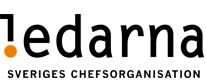 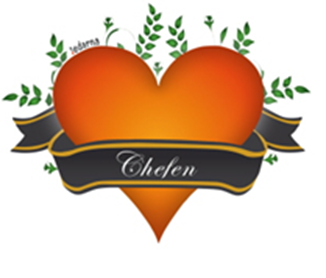 Member info 21w42Dear member!Here is a new membership letter.Salary revision 2022.As you already know, the central agreement is for three years and we are now entering the last year of these three years. The central agreement for the last year of the three is 2.2%, but what we can come up with the company is now in negotiations ahead of us in November. Here we will return with more information when we know more.New weekend shift working hours at VCT (Logistics, TA & TB) is ready.Now that the weekend shift has been decided to start up again at VCT Logistic, TA & TB, we have now negotiated clear the agreement with the company for us white collars. We are talking about approx. 5-6 positions that this will affect. What the agreement looks like, the company will inform each person who is interested in the positions.The manager's own work environment. After our motion to the Leaders' Congress 2020 on support in the Manager's own work environment was approved by the Congress from us at Ledarna Volvo Cars, we will now have close dialogues with the Leaders centrally on how we can influence and dress in being able to support the company in how we look at this and with this ensure that managers and our members have a decent everyday life to work in their own work environment.Unfortunately, we see today that interest in society is diminishing to take on a managerial role since it often requires a 24/7 presence. You are no longer willing to pay this price based on your own image of the balance between work and leisure. These are not good signals, and we get work on how we can make our managers' everyday lives easier so the trend reverses, because we all know that being a manager to be able to influence the work and at the same time develop our employees is the most fun there is.CA&F ”Continues Alignment & Feedback” How is it going with the rollout and implementation of the Continues Alignment & Feedback tool? This digital tool will help your manager and your employees in the daily dialogue on hard and soft issues. You are welcome to give us feedback how the tool is experienced (good or bad) and how the rollout is progressing within your unit.Volvo Car's voluntary group insurance through SkandiaDo not forget to look over your insurance policies. Is the health insurance level right after the salary revision?Life insurance is important that you are properly insured based on the family's finances. Housing prices have risen markedly in recent years and do you have the right level of insurance, so the surviving person can afford to stay with one income only?Also check if you have a child insurance and no longer have children younger than 25 years? Then you pay for something that does not apply or is needed. Unfortunately, this is very common. It only takes 10min. to go to Your Benefits under "Benefits" to make a quick assessment of what you have today. For the day something happens, it is too late to correct and adjust.Come back if you have questions?If you have questions or want to talk, contact one of the three of us below!Best regardsPeter Storm			Leonel Diniz			Sten HenricssonChairman			Vice Chairman			Commisioner (Treasurer)0708-20 90 36			0733-332736			0729-774864peter.storm@volvocars.com		leonel.diniz@volvocars.com		sten.henricsson@volvocars.com